In meiner Stadt/in meinem Dorf ist das Leben interessant (die 5. Klasse)Цели: - образовательная: совершенствование речевых лексических навыков по теме; развитие умений восприятия иноязычной речи на слух; совершенствование навыков самостоятельной учебной деятельности, формирование навыков контроля и самоконтроля; тренировка употребления предлогов места, порядка слов в предложении;- развивающая: развитие языковой догадки, способности соотносить форму и значение лексических единиц;- воспитательная: воспитание любви к городам и деревням своей страны.Коммуникативные задачи: описывать город/деревню; выражать предпочтения о месте проживания и аргументировать их.Оснащение: компьютер; проектор; презентация; карточки с заданиями; заранее подготовленные проекты города/деревни мечты.Ход учебного занятияІ. Организационно-мотивационный этап.Lehrer: Guten Tag, liebe Schüler!Ist eure Laune heute schlimm oder fein?- Fein!Habt ihr Kopfschmerzen oder nein? - Nein!Ich bin eure Lehrerin. Ist es fein? - Fein!Bin ich böse oder nein? - Nein!Ihr seid meine Schüler. Ist es fein? -Fein!- Kinder, seht bitte an die Tafel und sagt: worüber werden wir in unserer Stunde sprechen?t t a a L S d n d(слайд 1)- Wir haben schon so viel über Städte und Dörfer gesprochen. Und wie meint ihr: was werden wir in der heutigen Stunde machen?Die Kinder bestimmen die Ziele der Stunde (слайд 2).ІІ. Операционно-познавательный этап.1.  In der Stadt und im Dorf kann man gut leben. Hier gibt es viel Interessantes. Ordnet bitte zu, was zur Stadt und was zum Dorf gehört. 1. Die Luft ist gut. Die Natur ist schön.2. Es gibt viele Gärten.3. Hier gibt es viele Geschäfte.4. Hier kann man auf einem Pferd reiten.5. Hier kann man viele Tiere sehen.6. Hier gibt es viele Sehenswürdigkeiten.7. Die Kinder können in ein Schwimmbad gehen.8. Die Kinder haben viel Platz zum Spielen.9. Hier fahren viele Autos und Busse.2. Hört kleine Dialoge und sagt: Wo sind die Personen?a) im Restaurant / im Caféb) im Museumc) in der Apotheked) in der Fabrike) im Krankenhausf) in der Schule3. Und jetzt wiederholen wir die Präpositionen. Macht bitte den Test.1. Geh ... die Brücke! □ um □ über □ entlang2. Entschuldigung, wie komme ich ... Kunstmuseum?□ zum □ rechts □ über3. Geh geradeaus und dann das Stadion ... ! □ durch □ links □ entlang4. Geh ... die Ecke!□ um □ durch □ über5. Rennt nicht ... die Straße! □ um □ durch □ über6. Geh über ... Platz und dann nach links!□ den □ der □ dem7. Geh ... Straße entlang! □ der □ die □ den8. Geh über ... Brücke! □ das □ der □die9. Geh durch ... Park!□ den □ der □ dem10. Ich gehe bis ... Schule.□ zum □ zur □ überВзаимопроверка (слайд 3).Turnpause „Lebendiger Satz“ (Учащиеся получают карточки разрезанного на части предложения и выстраиваются, соблюдая порядок слов в предложении).4. a) Jetzt bekommt ihr die Stadtpläne. Findet die Gebäude auf dem Stadtplan (der Bahnhof, das Schwimmbad, der Zoo, das Kino, die Kirche, das Hotel, der Kiosk). Beachtet die Straßennamen.b) Spielt Dialoge mit dem Plan. Gebraucht folgende Redemittel:- Entschuldigung, wie komme ich zur …/zum …?- Sie müssen hier … gehen, dann …. bis zur … -straße/bis zum …. –platz.- Danke schön./Vielen Dank./ Danke sehr.- Bitte schön./ Bitte sehr.1) Du bist am Bahnhof und musst zum Schwimmbad kommen. 2) Du bist auf dem Marktplatz und suchst den Zoo.3) Du bist am Kino und suchst  die Kirche.4) Du bist am Hotel und musst zum Kiosk kommen. 5) Du bist am Theater und suchst das Museum.u.s.w. [2]5. WWW-Fragen. Hier gibt es die Kärtchen mit einem Fragewort. Ihr sollt irgendeines Kärtchen wählen und die Frage mit diesem Fragewort stellen. Andere Schüler beantworten diese Frage. Was? Wer? Wo? Wie? Welche…? Wohin?6. Ihr sollt Textteile lesen. Dann sollt ihr diese Teile in die richtige Reihenfolge bringen, um den ganzen Text zu bekommen.Ich lebe in einem kleinen Dorf in einer malerischen Gegend. Um unser Dorf herum sind viele Felder, Seen, kleine Flüsse und Wälder. Das Leben auf dem Lande gefällt mir sehr gut.           Wir haben ein neues zweistöckiges Haus. Dieses Haus wurde vor ein paar Jahren gebaut. Es ist aus Holz gemacht und ist sehr schön. Um das Haus gibt es einen großen Garten. Im Garten wachsen Gemüse und Obst. Es gibt hier viele Apfelbäume.Meine Mutter ist eine Hausfrau. Sie hat immer viel Arbeit im Haus und im Garten. Mein Vater arbeitet in einer Stadt nicht weit von unserem Dorf und kann ihr nur an Wochenenden helfen.           Am Wochenende fahren mein Vater, mein Bruder und ich in die Stadt und kaufen alles ein, was wir für die nächste Woche brauchen. Wir kaufen Fleisch, Fisch, Würstchen, Wurst, Butter, Nudeln, Zucker, Käse und andere Produkte. Obst und Gemüse kaufen wir nicht, weil wir viele leckere Sachen im Garten haben. Meine Mutter kocht gerne und alle ihre Gerichte schmecken sehr gut. Am Morgen macht sie für alle Frühstück. Zu Mittag essen wir zu fünft: meine Mutter, mein Bruder, mein Opa, meine Oma und ich. Zum Abendessen kommt noch mein Vater nach Hause zurück.7. In der vorigen Stunde habt ihr Projekte über eure Traumstadt und euer Traumdorf gemacht. Jetzt sollt ihr eure Projekte nach diesem Plan präsentieren (слайд 4):1. Wie heißt die Stadt/das Dorf?2. Wo liegt die Stadt/ das Dorf?3. Was gibt es in der Stadt/im Dorf?4. Wie sind die Häuser? Woraus sind die Häuser: aus Holz, aus Beton, aus Glas?5. Wie sind die Straßen?6. Wie ist die Natur in der Stadt/ im Dorf?7. Warum möchtest du in der Stadt/ im Dorf leben? [2]ІІІ. Оценочно-рефлексивный этап. Подведение итогов.Kinder, sagt mir bitte: Was haben wir in der Stunde gemacht? (слайд 5)Рефлексия «Erfolgstreppe».Выставление отметок. Домашнее задание: Zu Hause sollt ihr Kreuzworträtsel lösenПриложение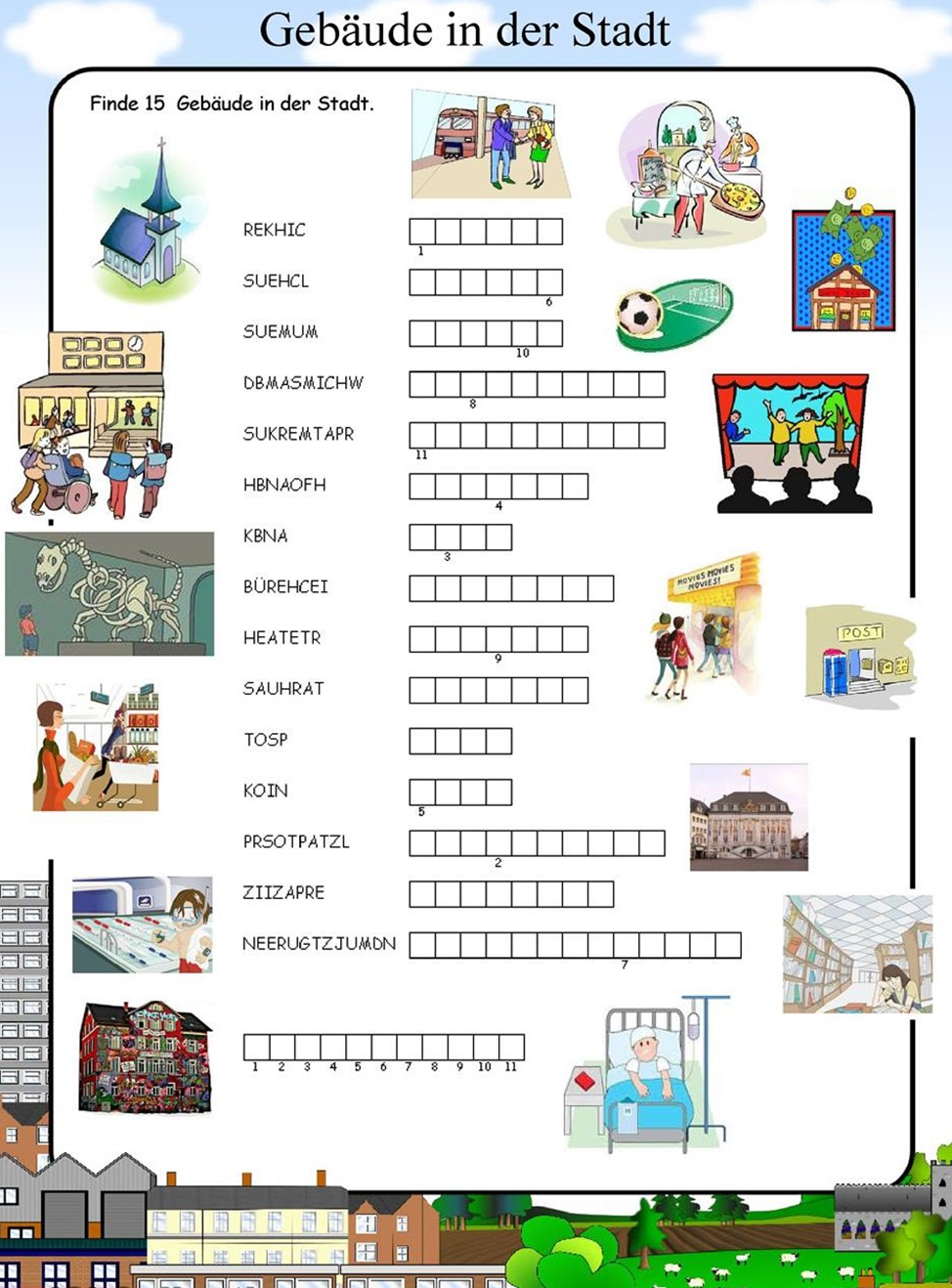 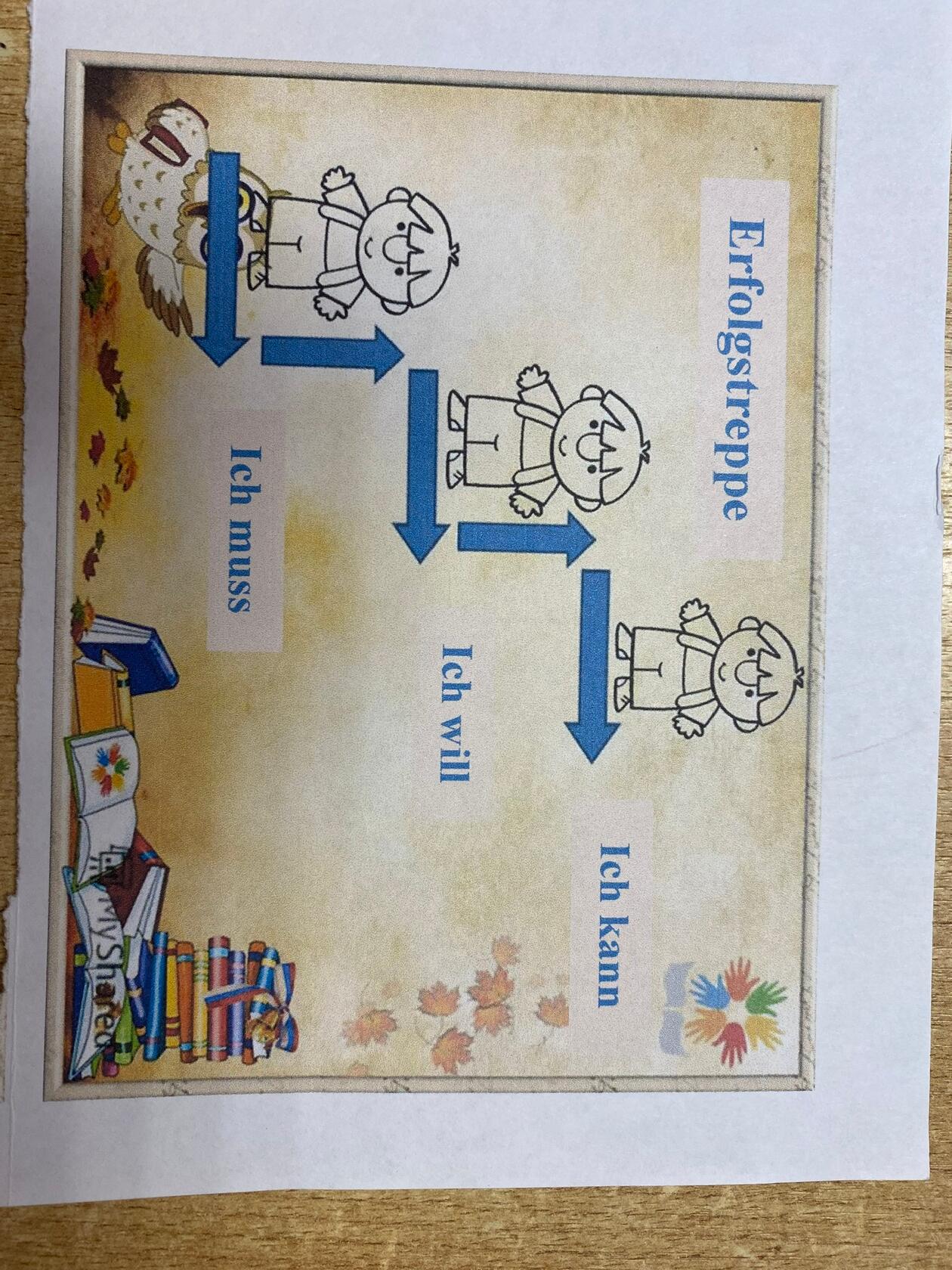 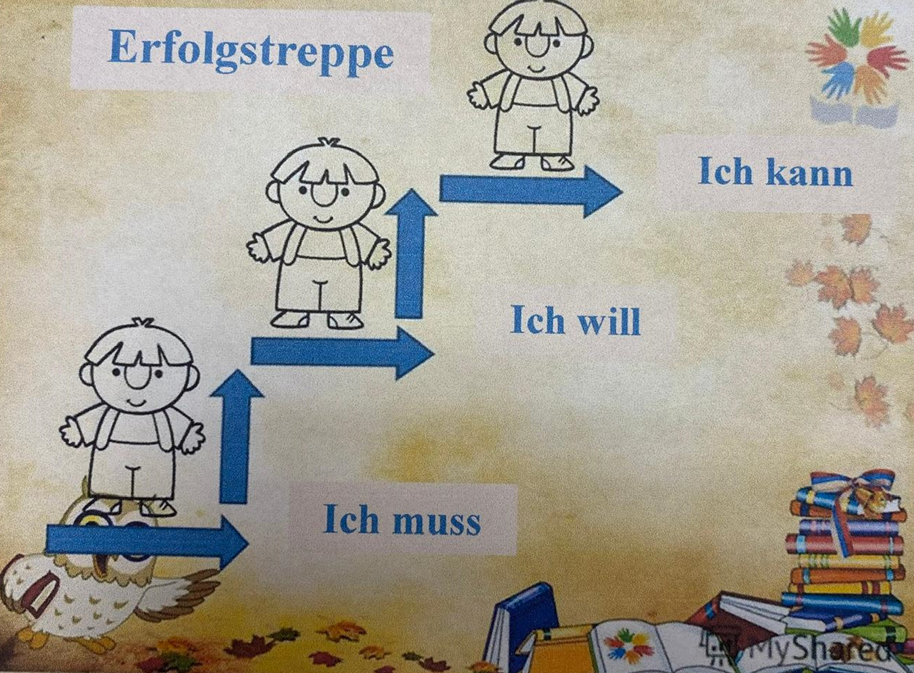 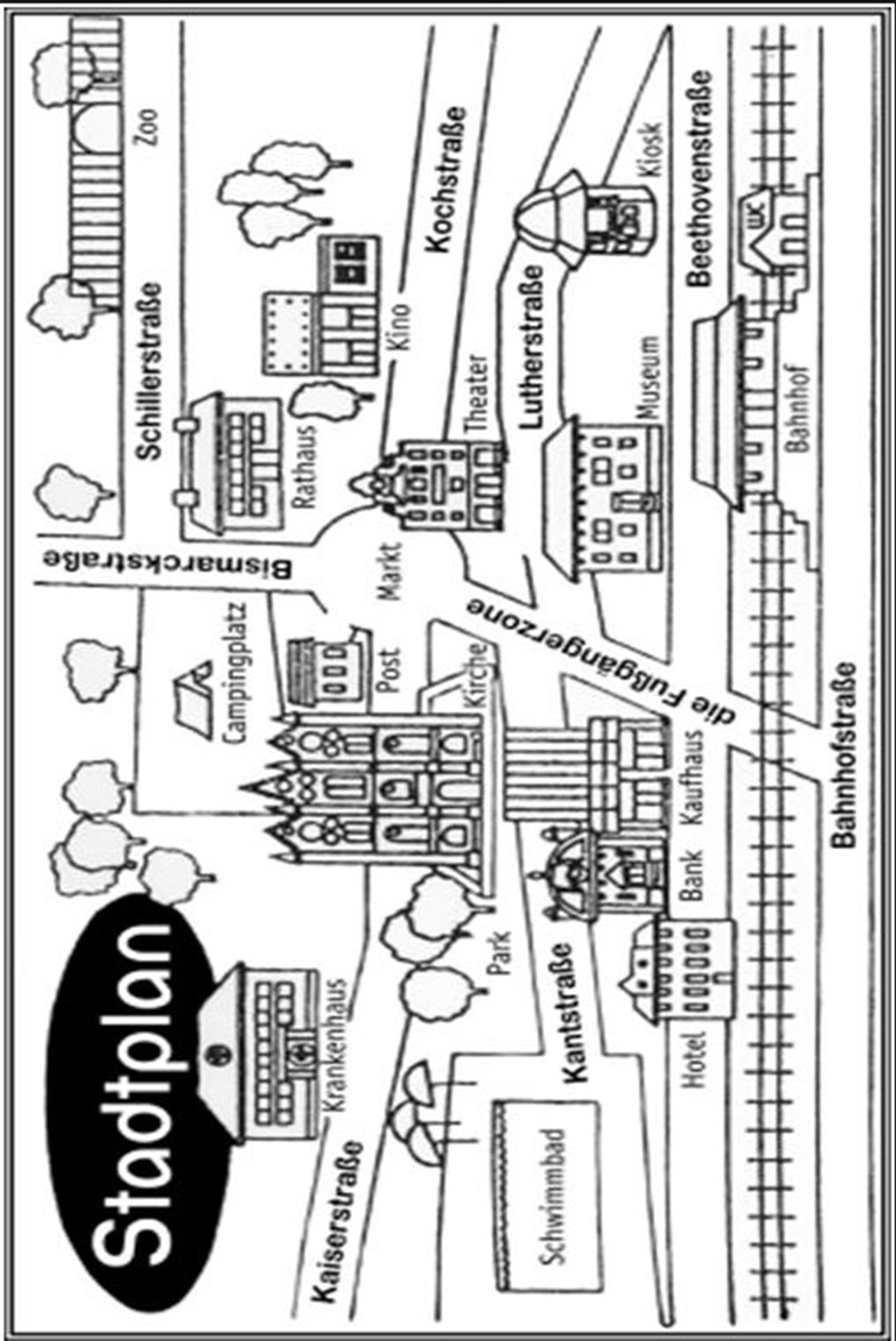 Wir werden in der Stunde …Wörter wiederholenTexte hören und lesenGemüse pflanzenPräpositionen wiederholenPilze sammelnProjekte präsentierenDas gehört zur Stadt.Das gehört zum Dorf.Haben wir in der Stunde …Wörter wiederholt?Texte gehört und gelesen?Präpositionen wiederholt?Projekte präsentiert?